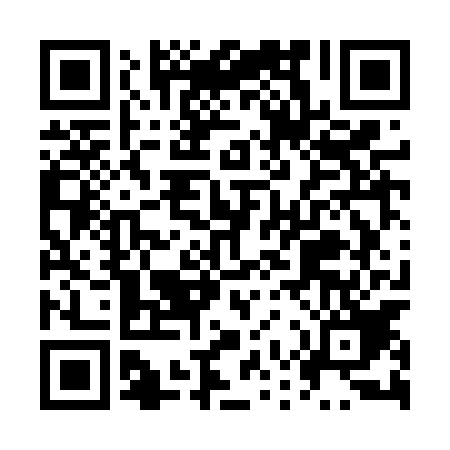 Ramadan times for Sepienko, PolandMon 11 Mar 2024 - Wed 10 Apr 2024High Latitude Method: Angle Based RulePrayer Calculation Method: Muslim World LeagueAsar Calculation Method: HanafiPrayer times provided by https://www.salahtimes.comDateDayFajrSuhurSunriseDhuhrAsrIftarMaghribIsha11Mon4:234:236:1612:043:555:525:527:3812Tue4:214:216:1412:033:575:545:547:4013Wed4:184:186:1212:033:585:555:557:4214Thu4:164:166:0912:034:005:575:577:4415Fri4:134:136:0712:024:015:595:597:4616Sat4:104:106:0512:024:036:016:017:4817Sun4:084:086:0212:024:046:026:027:5018Mon4:054:056:0012:024:066:046:047:5219Tue4:034:035:5812:014:076:066:067:5420Wed4:004:005:5512:014:086:086:087:5621Thu3:573:575:5312:014:106:096:097:5822Fri3:553:555:5112:004:116:116:118:0023Sat3:523:525:4812:004:126:136:138:0224Sun3:493:495:4612:004:146:146:148:0425Mon3:473:475:4411:594:156:166:168:0626Tue3:443:445:4111:594:166:186:188:0827Wed3:413:415:3911:594:186:206:208:1128Thu3:383:385:3711:594:196:216:218:1329Fri3:353:355:3411:584:206:236:238:1530Sat3:323:325:3211:584:226:256:258:1731Sun4:304:306:3012:585:237:277:279:191Mon4:274:276:2812:575:247:287:289:222Tue4:244:246:2512:575:257:307:309:243Wed4:214:216:2312:575:277:327:329:264Thu4:184:186:2112:575:287:337:339:285Fri4:154:156:1812:565:297:357:359:316Sat4:124:126:1612:565:307:377:379:337Sun4:094:096:1412:565:327:397:399:368Mon4:064:066:1112:555:337:407:409:389Tue4:034:036:0912:555:347:427:429:4010Wed4:004:006:0712:555:357:447:449:43